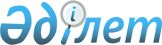 Аудандық мәслихаттың 2021 жылғы 5 қаңтардағы № 366 "2021-2023 жылдарға арналған Аманкөл ауылдық округ бюджетін бекіту туралы" шешіміне өзгерістер енгізу туралыАқтөбе облысы Ырғыз аудандық мәслихатының 2021 жылғы 10 қыркүйектегі № 58 шешімі
      Ырғыз аудандық мәслихаты ШЕШТІ:
      1. Аудандық мәслихаттың "2021-2023 жылдарға арналған Аманкөл ауылдық округ бюджетін бекіту туралы" 2021 жылғы 5 қаңтардағы (нормативтік құқықтық актілердің мемлекеттік тіркеу тізілімінде № 7953 болып тіркелген) № 366 шешіміне мынадай өзгерістер енгізілсін:
      1-тармақ жаңа редакцияда жазылсын:
      "1. 2021-2023 жылдарға арналған Аманкөл ауылдық округ бюджеті тиісінше 1, 2 және 3 қосымшаларға сәйкес, оның ішінде, 2021 жылға мынадай көлемде бекітілсін:
      1) кірістер – 239 113,7мың теңге, оның ішінде:
      салықтық түсімдер – 2 436 мың теңге;
      салықтық емес түсімдер – 40 мың теңге;
      негізгі капиталды сатудан түсетін түсімдер –0 теңге;
      трансферттер түсімі – 236 637,7 мың теңге;
      2) шығындар – 239 497,2 мың теңге;
      3) таза бюджеттік кредиттеу – 0 теңге, оның ішінде:
      бюджеттік кредиттер –0 теңге;
      бюджеттік кредиттерді өтеу –0 теңге;
      4) қаржы активтерiмен жасалатын операциялар бойынша сальдо – 0 теңге, оның ішінде:
      қаржы активтерiн сатып алу – 0 теңге;
      мемлекеттің қаржы активтерін сатудан түсетін түсімдер – 0 теңге;
      5) бюджет тапшылығы (профициті) – -383,5 мың теңге;
      6) бюджет тапшылығын қаржыландыру (профицитін пайдалану) – 383,5 мың теңге, оның ішінде:
      қарыздар түсімі – 0 теңге;
      қарыздарды өтеу – 0 теңге;
      бюджет қаражатының пайдаланылатын қалдықтары – 383,5 мың теңге.".
      4-1-тармақ жаңа редакцияда жазылсын:
      "4-1. 2021 жылға арналған Аманкөл ауылдық округ бюджетінде аудандық бюджет арқылы республикалық және облыстық бюджеттен ағымдағы нысаналы трансферттер түсетіні ескерілсін:
      "Ауыл – Ел бесігі" жобасы шеңберінде ауылдық елдi мекендердегі әлеуметтік және инженерлік инфрақұрылым бойынша іс-шараларды іске асыруға-172906 мың теңге.".
      5-тармақ жаңа редакцияда жазылсын:
      "5. 2021 жылға арналған Аманкөл ауылдық округ бюджетінде аудандық бюджеттен ағымдағы нысаналы трансферттер түсетіні ескерілсін:
      елді мекендерді абаттандыруға – 29 997 мың теңге;
      автомобиль жолдарын жөндеу барысында атқарылатын жұмыстар мен материалдардың сапасына сараптама жүргізуге– 3055,7 мың теңге;
      жергілікті атқарушы органның мемлекеттік қызметшілеріне еңбекақы төлеудің жаңа жүйесін енгізуге- 7390 мың теңге.".
      2. Көрсетілген шешімнің 1-қосымшасы осы шешімнің қосымшасына сәйкес жаңа редакцияда жазылсын.
      3. Осы шешім 2021 жылғы 1 қаңтардан бастап қолданысқа енгізіледі. 2021 жылға арналған Аманкөл ауылдық округ бюджеті
					© 2012. Қазақстан Республикасы Әділет министрлігінің «Қазақстан Республикасының Заңнама және құқықтық ақпарат институты» ШЖҚ РМК
				
      Ырғыз аудандық 
мәслихатының хатшысы 

Н. Қызбергенов
Аудандық мәслихаттың 2021 жылғы 10 қыркүйектегі № 58 шешіміне қосымшаАудандық мәслихаттың 2021 жылғы 5 қаңтардағы № 366 шешіміне 1-қосымша
Санаты
Санаты
Санаты
Санаты
Сомасы 
(мың теңге)
Сыныбы
Сыныбы
Сыныбы
Сомасы 
(мың теңге)
Ішкі сыныбы
Ішкі сыныбы
Сомасы 
(мың теңге)
Атауы
Сомасы 
(мың теңге)
1
2
3
4
5
І. Кірістер
239 113,7
1
Салықтық түсімдер
2 436
04
Меншiкке салынатын салықтар
2 436
1
Мүлiкке салынатын салықтар
51
3
Жер салығы
89
4
Көлiк құралдарына салынатын салық
2 296
2
Салықтық емес түсiмдер
40
06
Басқа да салықтық емес түсiмдер
40
1
Басқа да салықтық емес түсiмдер
40
4
Трансферттердің түсімдері
236 637,7
02
Мемлекеттiк басқарудың жоғары тұрған органдарынан түсетiн трансферттер
236 637,7
3
Аудандардың (облыстық маңызы бар қаланың) бюджетінен трансферттер
236 637,7
Функционалдық топ
Функционалдық топ
Функционалдық топ
Функционалдық топ
Функционалдық топ
Сомасы 
(мың теңге)
Кіші функция
Кіші функция
Кіші функция
Кіші функция
Сомасы 
(мың теңге)
Бюджеттік бағдарламалардың әкімшісі
Бюджеттік бағдарламалардың әкімшісі
Бюджеттік бағдарламалардың әкімшісі
Сомасы 
(мың теңге)
Бағдарлама
Бағдарлама
Сомасы 
(мың теңге)
Атауы
Сомасы 
(мың теңге)
1
2
3
4
5
6
ІІ Шығындар
239 497,2
01
Жалпы сипаттағы мемлекеттiк қызметтер
31 491
1
Мемлекеттiк басқарудың жалпы функцияларын орындайтын өкiлдi, атқарушы және басқа органдар
31 491
124
Аудандық маңызы бар қала,ауыл, кент, ауылдық округ әкімінің аппараты
31 491
001
Аудандық маңызы бар қала, ауыл, кент, ауылдық округ әкімінің қызметін қамтамасыз ету жөніндегі қызметтер
31 413
022
Мемлекеттік органның күрделі шығыстары
78
07
Тұрғын үй-коммуналдық шаруашылық
32 044,5
3
Елді мекендерді көркейту
32 044,5
124
Аудандық маңызы бар қала,ауыл, кент, ауылдық округ әкімінің аппараты
32 044,5
008
Елді мекендердегі көшелерді жарықтандыру
26 369
009
Елді мекендердің санитариясын қамтамасыз ету
276
011
Елді мекендерді абаттандыру мен көгалдандыру
5 399,5
12
Көлік және коммуникация
3 055,7
1
Автомобиль көлігі
3 055,7
124
Аудандық маңызы бар қала,ауыл, кент, ауылдық округ әкімінің аппараты
3 055,7
045
Аудандық маңызы бар қалаларда, ауылдарда, кенттерде, ауылдық округтерде автомобиль жолдарын күрделі және ағымдағы жөндеу
3 055,7
13
Басқалар
172906
9
Басқалар
172906
124
Аудандық маңызы бар қала, ауыл, кент, ауылдық округ әкімінің аппараты
172906
057
"Ауыл-Ел бесігі" жобасы шеңберінде ауылдық елді мекендердегі әлеуметтік және инженерлік инфрақұрылым бойынша іс-шараларды іске асыру
172906
ІІІ.Таза бюджеттік кредиттеу
0
Бюджеттік кредиттер
0
ІV. Қаржы активтерімен жасалатын операциялар бойынша сальдо
0
Қаржы активтерін сатып алу
0
V. Бюджет тапшылығы (профициті)
- 383,5
VI. Бюджет тапшылығын қаржыландыру (профицитін пайдалану)
383,5
Санаты
Санаты
Санаты
Санаты
Сомасы 
(мың теңге)
Сыныбы
Сыныбы
Сыныбы
Сомасы 
(мың теңге)
Ішкі сыныбы
Ішкі сыныбы
Сомасы 
(мың теңге)
Атауы
Сомасы 
(мың теңге)
1
2
3
4
5
8
Бюджет қаражаттарының пайдаланылатын қалдықтары
383,5
01
Бюджет қаражаты қалдықтары
383,5
1
Бюджет қаражатының бос қалдықтары
383,5